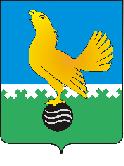 Ханты-Мансийский автономный округ-Юграмуниципальное образованиегородской округ город Пыть-Ях АДМИНИСТРАЦИЯ ГОРОДАтерриториальная комиссия по делам несовершеннолетних и защите их прав                                                                                                  www.pyadm.ru e-mail: adm@gov86.org                                                                                                                                                 e-mail: kdn@gov86org.ruг.   Пыть-Ях,  1 мкр.,  дом  № 5,  кв.  № 80                                                                           р/с 40101810900000010001Ханты-Мансийский автономный округ-Югра                                                                             УФК по ХМАО-ЮгреТюменская      область     628380                                               МКУ Администрация г. Пыть-Яха, л\с 04873033440)тел.  факс  (3463)  46-62-92,   тел. 46-05-89,                                              РКЦ Ханты-Мансийск г. Ханты-Мансийск42-11-90,  46-05-92,  46-66-47                                                                                   ИНН 8612005313   БИК 047162000                                                                                                                    ОКАТМО 71885000 КПП 861201001                                                                                                                                    КБК 04011690040040000140ПОСТАНОВЛЕНИЕ27.01.2016	№ 22О принимаемых мерах по предупреждению чрезвычайных происшествий с детьми, в том числе самовольных уходов и суицидальных явлений среди несовершеннолетних в городе Пыть-Яхе за 2015 год (в т.ч. за IV квартал 2015 года)Зал заседаний территориальной комиссии по делам несовершеннолетних и защите их прав при администрации города Пыть-Яха, кабинет № 7 по адресу: 1-5-80, в 14-30 часов (сведения об участниках заседания указаны в протоколе заседания территориальной комиссии).Заслушав и обсудив информацию по вопросу: «О принимаемых мерах по предупреждению чрезвычайных происшествий с детьми, в том числе самовольных уходов и суицидальных явлений среди несовершеннолетних в городе Пыть-Яхе», предусмотренному планом работы территориальной комиссии по делам несовершеннолетних и защите их прав при администрации города Пыть-Яха, территориальная комиссия установила:За 2015 год в муниципальном образовании городской округ город Пыть-Ях в территориальную комиссию поступило 94 (за IV квартал 2015 год – 36) сообщения о чрезвычайных происшествиях с детьми, в результате которых:83 (37) детей получили бытовые травмы по неосторожности, из них:18 (9) детей получили термические ожоги;65 (28) детей травмировались во время игры;21 (7) ребенок получил травму в результате падения на улице;3 (1) детей получили травмы в дошкольных учреждениях в результате падения;15 (9) детей получили спортивные травмы на тренировках и соревнованиях;2 (0) ребенка пострадали в результате дорожно-транспортных происшествий при катании на велосипедах;7 (4) детей пострадали от нанесения побоев, из них:1 (1) ребенок в результате избиения законным представителем;6 (3) детей в результате избиения учащимися;6 (1) детей получили медикаментозное отравление (от 2-11 лет);0 (2) детей были доставлены в больницу в алкогольном опьянении;2 (0) детей были госпитализированы с диагнозом: кома неясной этиологии;1 (0) ребенок пострадал от действий против половой неприкосновенности;5 (2) детей совершили самовольные уходы из дома и учреждений.Все сообщения были рассмотрены на заседаниях территориальной комиссии, при этом выяснялись обстоятельства произошедшего и если членами комиссии усматривалось социально опасное положение детей и (или) наличие вины третьих лиц, принимались соответствующие случаю меры реагирования.Анализируя исполнение порядка межведомственного взаимодействия при возникновении чрезвычайного происшествия с несовершеннолетним (в том числе несчастного случая), можно отметить не соблюдение субъектами системы профилактики сроков направления сообщений в территориальную комиссию, либо полное неисполнение порядка.В основном сообщения в территориальную комиссию в течение 2015 года поступили из БУ «Пыть-Яхская окружная клиническая больница» - 87 сообщений, 4 сообщения из ОМВД Росси по городу Пыть-Яху и 3 сообщения из БУ «Комплексный центр социального обслуживания населения «Гелиос». Из образовательных организаций, учреждений культуры и спорта своевременных сообщений о чрезвычайных происшествиях с детьми не поступало.В IV квартале 2015 года субъектами системы профилактики обеспечивалось исполнение комплекса мер по предупреждению чрезвычайных происшествий с несовершеннолетними, утвержденного постановлением территориальной комиссии № 400 от 28.10.2015 (приложение 1). В целом, в 2015 году в целях предупреждения чрезвычайных происшествий с несовершеннолетними органами и учреждениями системы профилактики безнадзорности и правонарушений несовершеннолетних проводится следующая работа:в общеобразовательных организациях, учреждениях физической культуры и спорта, а также культуры и искусства, были проведены инструктажи по предупреждению и порядку действий при возникновении чрезвычайных происшествий, разработаны инструкции и размещена информация на информационных стендах по пожарной безопасности, ГО и ЧС, распространяются тематические памятки и брошюры; ежедневно проводятся проверки подвалов, чердаков, подсобных помещений; во всех образовательных учреждениях организован контрольно-пропускной режим и режим охраны, установлена система видеонаблюдения, функционирует кнопка тревожной сигнализации, заведены журналы учета прибывших лиц, осмотра помещений и территории школ. В холодный период времени проводились мероприятия по очистке территорий от снега, очистки крыш от снега и сосулек, обработка пешеходных дорожек песком;в муниципальных образовательных организациях реализуются предметы: «Обществознание» и «Основы безопасности жизнедеятельности» и образовательные программы: «Закон обо мне, мне о законе», «Азбука юного гражданина» и «Азбука добра», на сайтах размещены памятки по профилактике чрезвычайных ситуаций, правилам безопасности. В СОШ № 1 реализуется комплексная целевая программа «Правильный выбор», целью которой является решение проблем профилактики правонарушений несовершеннолетних, защита их прав, социальная адаптация и реабилитация детей в обществе;в спортивных учреждениях проведены тематические мероприятий (учебно-тренировочные занятия, беседы, лекции, практические занятия на темы: «Законодательство и ответственность в области чрезвычайных происшествий с несовершеннолетними, совершения противоправных действий в отношении несовершеннолетних», «Можно ли разговаривать с незнакомыми людьми», «Если обнаружили подозрительный предмет», «Профилактика чрезвычайных происшествий дома, на прогулке, в школе», «Профилактика суицидальных явлений среди несовершеннолетних», «Безопасное обращение с огнем и пиротехническими изделиями в период новогодних каникул»);в учреждениях культуры проведены тематические мероприятия, направленные на здоровый образ жизни, предупреждение чрезвычайных ситуаций, в том числе суицидальных явлений (программы «Добрый друг светофор», «Азбука безопасности в сети Интернет», «Осторожно огонь!», «Зная правила движенья, на дороге нет проблем», выставка «Скажем наркотикам – НЕТ!», классные часы «Я – ребенок, я – человек», беседы с мультимедийным показом «Защитим детей вместе», мероприятие с кинопоказом «Дурь»; «Поймать обезьяну» и др.);Отделом опеки и попечительства администрации города Пыть-Яха при проведении проверок условий проживания детей-сирот и детей, оставшихся без попечения родителей, проживающих в замещающих семьях, обеспечивалось разъяснение законным представителям норм права об ответственности за жизнь и здоровье подопечных детей и проведение бесед с несовершеннолетними о правилах безопасного поведения детей на улице, проезжей части, во дворах и на площадках. Кроме того, на базе БУ «Комплексный центр социального обслуживания населения «Гелиос» было проведено тестирование подопечных детей на комфортность их пребывания в замещающих семьях и склонность к суицидальному поведению. В IV квартале 2015 был выявлен один случай самовольного ухода ребенка из замещающей семьи, в результате чего малолетний был временно помещен в учреждение социальной защиты, с семьей организована индивидуальная профилактическая работа;БУ «Пыть-Яхской окружной клинической больницей» ежемесячно ведется мониторинг суицидальных попыток среди несовершеннолетних, в 2015 году случаев суицидальных попыток среди несовершеннолетних не зарегистрировано. Выявленные случаи медикаментозного отравления несовершеннолетних не имели суицидальных проявлений (установлено после проведенных проверок);Специалистами БУ ХМАО-Югры «Комплексного центра социального обслуживания населения «Гелиос» проводится индивидуальная консультативная работа с несовершеннолетними и их законными представителями во время патронажных посещений семей, направленная на формирование родительской компетенции о безопасном поведении несовершеннолетних, а также на формирование знаний детей о безопасном поведении во время прогулок и на объектах повышенной опасности; в образовательных организациях и учреждениях молодежной политики проведены тематические мероприятия (беседы, беседы с элементами тренинга, классные часы, родительские собрания и всеобучи, инструктажи. На патронатное сопровождение поставлен 1 несовершеннолетний, при диагностике которого были выявлены суицидальные намерения, в отношении него была разработана индивидуальная программа, направленная на формирование адекватного восприятия себя и своего окружения и устранение возникающих разногласий в детско-родительских отношениях. С воспитанниками стационарного отделения учреждения проводятся профилактические беседы, направленные на предупреждение самовольных уходов из учреждения.В течение 2015 года 3 детей совершили самовольные уходы из дома и 2 детей из БУ «Комплексный центр социального обслуживания населения «Гелиос», место нахождение всех детей было установлено в течение 24 часов и приняты необходимые приняты меры, направленные на устранение причин и условий, способствовавших самовольным уходам детей. В течение года было обеспечено размещение в средствах массовой информации публикаций для населения о мерах по предотвращению чрезвычайных происшествий с детьми следующим образом:в общественно-политическом еженедельнике города Пыть-Яха «Новая Северная газета» были опубликованы статьи: «Наркофронт», «Уберечь детей от пагубных пристрастий», «Чтобы школа была безопасной территорией», «Завершилась проверка детских площадок», «Учреждения образования проверяют на готовность к новому учебному году», «Каникулы должны быть безопасными», «О новых требованиях к перевозкам детей»,  «Профилактика наркомании: начать с детства, чтобы защитить будущее», «Чтобы обеспечить безопасность движения», «В центре обсуждения – школьники на дорогах», «Защищай и оберегай!», «К чрезвычайной ситуации готовы!», «Дети против террора», «Полный экстрим, или поговорим о безопасности неформально», «Спасти и сохранить», «Эвакуировались на «отлично», «Спички детям – не игрушка!», «Детям – не место на обочине жизни», «Контролировать – не значит не доверять», и «Школьное питание: качество должно быть безупречным»;в эфире МАУ ТРК «Пыть-Яхинформ» был обеспечен прокат социальных роликов «Легкие наркотики – нелегкая смерть», «Телефон доверия» и трансляция сюжетов и информационных объявлений: «ОДН», «Акция ЮИД», «ПДД для дошколят», «Детское кресло», «ВК по БДД», «ЮИД. Акция «Внимание: дети», «Продажа алкоголя детям», «ГАИ и школьники», «Школа безопасности»,  «Современник – вредные привычки»;на официальном сайте администрации города Пыть-Яха http://adm.gov86.org/ были размещены статьи: «Итоги акции "Безопасность детей - забота взрослых», «Правила безопасного поведения детей на железнодорожном транспорте», «Дети из пришкольных лагерей постигают азы пожарной безопасности с помощью игр», «Пытьяхская детвора выступает против вредных привычек», «В Югре выросло количество детей, погибших из-за несчастных случаев и халатности родителей», «Детские игровые площадки вновь проинспектируют», «Профилактика наркомании: начать с детства, чтобы защитить будущее», «Юным пешеходам и водителям напомнят о ПДД», «Информация о помощи утопающим», «Информация об актуальных опасных факторах, влекущих травмирование н/л и причинение им смерти», «Профилактику детского травматизма и подготовку дорог к зиме обсудили в администрации», «Что должен знать ребенок о бродячих собаках?», «Предотвращение детского бытового травматизма», «Школьники Пыть-Яха продемонстрировали хорошие знания ПДД», «Правила личной безопасности, юридическая ответственность несовершеннолетних», «Новогодние электрогирлянды: что нужно знать при их использовании», «Памятка о мерах пожарной безопасности», и др.Кроме того, на официальных сайтах субъектов системы профилактики безнадзорности и правонарушений несовершеннолетних также обеспечивалось размещение аналогичного информационного материала.В течение года было обеспечено размещение на улично-дорожной сети баннерных полотен: «Железная дорога – не место для игр», «Соблюдай правила пожарной безопасности», «Ночью детям место дома», «Жизнь без наркотиков светлая жизнь».Территориальной комиссией с участием субъектов системы профилактики в течение 2015 года были обеспечены разработка, печать и распространение раздаточного информационного материала: буклет «Безопасность ребенка», памятка для детей «Защищай и оберегай»; памятка для родителей «Защищай и оберегай», буклет «Что должен знать ребенок о бродячих собаках», буклет «Безопасный интернет», листовка для родителей «Железная дорога – не место для игр!!!», буклет «Железная дорога – зона повышенной опасности».Во исполнение пункта 6.3 постановления территориальной комиссии № 400 от 28.10.2015 департаментом образования и молодежной политики администрации города Пыть-Яха по поручению территориальной комиссии было обеспечено проведение 28.12.2015 детского конкурса рисунка «Счастливое детство», направленное на предупреждение чрезвычайных происшествий с детьми. К участию в конкурсе было принято 30 заявок в двух возрастных группах: 1 группа: 7- 9 лет – 12 заявок; 2 группа: 10-12 лет – 18 заявок. Членами конкурсной комиссии работы оценивались по следующим критериям: соответствие теме, художественная выразительность и социальная значимость. 29.12.2015 в дворовом клубе «Солнечный остров» состоялось подведение итогов. Участников конкурса поздравляли и награждали ценными подарками победителей. Призовые места 1-ой возрастной группы заняли учащиеся школ и воспитанники дворовых клубов: Каюков Алексей, дворовый клуб «Перекресток», Каратаева Валерия, дворовый клуб «Солнечный остров», Лисицына Анастасия, дворовый клуб «Черемушки» и Чернов Сергей – дворовый клуб «Солнечный остров». Во 2-ой возрастной группе:  Милушкина Полина, дворовый клуб «Солнечный остров» и Атожонова Диана, дворовый клуб «Мечта». Также победители были удостоены грамотами территориальной комиссии.На основании изложенного, руководствуясь п. 13 ст. 15 Закона Ханты-Мансийского автономного округа-Югры от 12.10.2005 № 74-оз «О комиссиях по делам несовершеннолетних и защите их прав в Ханты-Мансийском автономном округе-Югре и наделении органов местного самоуправления отдельными государственными полномочиями по созданию и осуществлению деятельности комиссий по делам несовершеннолетних и защите их прав»,ТЕРРИТОРИАЛЬНАЯ КОМИССИЯ ПОСТАНОВИЛА:Информации БУ «Пыть-Яхская окружная клиническая больница» (исх. № 6599 от 30.12.2015), БУ «Комплексный центр социального обслуживания населения «Гелиос»  (исх. № 15/09-Исх-2673 от 24.12.2015), департамента образования и молодежной политики администрации города Пыть-Яха (исх. № 16-71 от 18.01.2016, исх. № 16-78 от 19.01.2016, исх. № 16-82 от 19.01.2016 и исх. № 16-83 от 19.01.2016), отдела опеки и попечительства администрации города Пыть-Яха (исх. № 21-57 от 18.01.2016), отдела по культуре и искусству администрации города Пыть-Яха (исх. № 19-757 от 20.12.2015), МБУ Центра «Современник» (исх. № 1252 от 25.12.2015) и управления по делам гражданской обороны и чрезвычайным ситуациям администрации города Пыть-Яха (исх. № 15-03 от 12.01.2016) принять к сведению.Работу субъектов системы профилактики по предупреждению чрезвычайных происшествий с детьми, в том числе самовольных уходов и суицидальных явлений среди несовершеннолетних в городе Пыть-Яхе за IV квартал 2015 года признать удовлетворительной.Внести следующие изменения в Порядок межведомственного взаимодействия при возникновении чрезвычайного происшествия с несовершеннолетним (в том числе несчастного случая) в муниципальном образовании городской округ город Пыть-Ях, утвержденный постановлением территориальной комиссии от 27.06.2013 №309:в подпункте 2 пункта 3 порядка слово «организации» заменить на слово «осуществлению», телефон «8951-965-0463» исключить.подпункт 2 пункта 4 порядка изложить в следующей редакции: в течение десяти рабочих дней с момента выявления (установления) факта чрезвычайного происшествия информирует о данном факте Комиссию по делам несовершеннолетних и защите их прав при Правительстве Ханты-Мансийского автономного округа – Югры по форме, утвержденной постановлением комиссии по делам несовершеннолетних и защите их прав при Правительстве Ханты – Мансийского автономного округа – Югры от 15.05.2014 № 8.Руководителям органов и учреждений системы профилактики безнадзорности и правонарушений несовершеннолетних:указать на недопустимость не соблюдения Порядка межведомственного взаимодействия при возникновении чрезвычайного происшествия с несовершеннолетним (в том числе несчастного случая) в муниципальном образовании городской округ город Пыть-Ях, утвержденного Постановлением территориальной комиссии от 27.06.2013 года № 309 (в редакции постановлений № 519 от 30.10.2013 и № 555от 22.10.2014);рекомендовать представить разработанные буклеты, памятки и брошюры (в т.ч. в электронном виде) на рассмотрение экспертного совета при территориальной комиссии с целью обеспечения последующего их тиражирования типографским способом, в срок до 20.02.2016.представить в территориальную комиссию информацию о принимаемых в I квартале 2016 года мерах по предупреждению чрезвычайных происшествий с детьми, в том числе суицидальных явлений и самовольных уходов несовершеннолетних из семей (не включенных в комплекс мер по предупреждению чрезвычайных происшествий с несовершеннолетними) в срок до 10.04.2016.Включить дополнительные мероприятия в комплекс мер по предупреждению чрезвычайных происшествий с несовершеннолетними, в т.ч. направленных на безопасность несовершеннолетних на дорогах, спортивных, природных и иных объектах инфраструктуры (приложение 2).Директору департамента образования и молодежной политики администрации города Пыть-Яха (С.В. Вагин):представить в территориальную комиссию информацию по исполнению отдельных пунктов Комплекса мер по предупреждению чрезвычайных происшествий с несовершеннолетними следующим образом:пункты 1-2 в части проведения работы, направленной на недопущение нарушения половой неприкосновенности несовершеннолетних и ответственности за совершение противоправных действий в отношении них, в срок до 05.04.2016;пункт 2 в части разъяснения на родительских собраниях родителям (законным представителям) последствий совершения преступлений в отношении несовершеннолетних в срок до 01.06.2016;пункты 3, 6 и 9 в срок до 20.05.2016;пункт 14 в срок до 25.05.2016;пункт 16 в срок до 25.06.2016;пункт 17 в срок до 25.02.2016;пункт 18 в срок до 15.06.2016 и 25.12.2016.Начальнику отдела по осуществлению деятельности территориальной комиссии по делам несовершеннолетних и защите их прав администрации города Пыть-Яха (А.А.Устинов):обеспечить размещение постановления территориальной комиссии на официальном сайте администрации города Пыть-Яха, а также актуальных редакции Порядка межведомственного взаимодействия при возникновении чрезвычайного происшествия с несовершеннолетним (в том числе несчастного случая) в муниципальном образовании городской округ город Пыть-Ях и Комплекса мер, направленных на безопасность несовершеннолетних на дорогах, спортивных, природных и иных объектах инфраструктуры, в срок до 10.02.2016.Пункты 3 (со сроком исполнения до 10.01.2016), 4, 6.3, 8.2 и 8.3 Постановления территориальной комиссии № 400 от 28.10.2015 снять с контроля.Председательствующий на заседании:председатель территориальной комиссии	В.П. БойкоПриложение 1к постановлению № 22 от 27.01.2016Информация об исполнении комплекса мер по предупреждению чрезвычайных происшествий с несовершеннолетними, утвержденного постановлением территориальной комиссии № 400 от 28.10.2016, за IV квартал 2015 годаПриложение 2к постановлению № 22 от 27.01.2016ДОПОЛНИТЕЛЬНЫЕ МЕРОПРИЯТИЯв комплекс мер по предупреждению чрезвычайных происшествий с несовершеннолетними, в т.ч. направленных на безопасность несовершеннолетних на дорогах, спортивных, природных и иных объектах инфраструктуры№ наименование мероприятияисполнениеПроведение разъяснительной работы (беседы, классные часы, конкурсы, викторины, инструктажи) с несовершеннолетними по предупреждению чрезвычайных происшествий с несовершеннолетними и противоправных действий среди несовершеннолетних, в т.ч. на темы::- безопасность в быту, на детских площадках, объектах транспортной и иной инфраструктуры;- предупреждение дорожно-транспортных происшествий с детьми;- безопасность на природных объектах (водоемах, лесу,  на льду);- безопасное поведение при пожаре;- безопасность при контакте с представителями флоры и фауны;- формирование здорового образа жизни;- профилактика детских отравлений и инфекционных заболеваний;- недопущение нарушения половой неприкосновенности;- профилактика наркомании, алкоголизма и табакокурения (в т.ч. употребления ПАВ)- ответственность за совершение противоправных действий и т.д.В образовательных школах проводились классные часы на темы: «Один дома», «Я вам доверяю», «Как уберечься от насилия» «Как избежать конфликтной ситуации», «Алкоголь и подросток» и др. беседы «Будь осторожен и внимателен», «Правила поведения в районе железной дороги», «Правила поведения на воде», «Осторожно гололед», «Минутки безопасности», «Помни это юный велосипедист», «Не нарушай!», «Жизненные навыки и стратегии преодоления проблем», «Что такое суицид», «Причина детского суицида», круглые столы «На краю бездны», «Нарушение правопорядка и меры ответственности», занятия с элементами тренинга «Время взрослеть», игры и викторины «Уважай закон дорог!», «Безопасный маршрут», «Осторожно, красный свет!» КЦСОН «Гелиос» проведены с несовершеннолетними и их родителями групповые беседы на темы: «О предупреждении чрезвычайных происшествий с детьми», «О правилах пребывания несовершеннолетних в ночное время в общественных местах», «Ответственность за преступления против половой свободы и неприкосновенности», «Неадекватное отношение к себе», «О правилах обращения с пожароопасными веществами и электроприборами», «Как научить ребенка безопасному поведению в быту», консультация по вопросам репродуктивного поведения несовершеннолетних, инструктаж о мерах пожарной безопасности.Специалистами участковой службы ПОКБ проведено 320 бесед по безопасности в быту при патронажах на дому; 18 бесед по формированию здорового образа жизни, 33 беседы по профилактике детских отравлений, акушерами женской консультации проведена 201 индивидуальная беседа по недопущению нарушения половой неприкосновенности несовершеннолетних; специалистами психиатрического отделения проведено 8 бесед по профилактике наркомании, алкоголизма и табакокурения.Центром «Современник» в образовательных организациях проведены акции: «Будь осторожен!», «Посмотри на часы!», «Предупреждение самовольных уходов несовершеннолетних из дома», занятия с элементами тренинга «Азбука безопасного поведения», «Вы рискуете своим здоровьем», интеллектуальный марафон «Скажем жизни ДА», а также в дворовых клубах проведены тематические мероприятия в форме игр, конкурсов, бесед на темы: «Основы безопасности», «Первая помощь при несчастных случаях», «Наша безопасность в наших руках», «Опасности, подстерегающие в лесу», «Приглашаем по грибы», «Аптека в стакане», «Полна загадок чудесница природа», «Первая медицинская помощь при обморожении», «Первая медицинская помощь при ожогах», «Как вести себя по дороге домой», «Правила дорожные – самые надежные», «Светофорчик», «Азбука дорог», «Дорожный калейдоскоп», «Безопасность движения», «Мы - пассажиры, мы – пешеходы», «Зимние дороги», «Железная дорога – зона повышенной опасности», «Опасность вредных привычек», «Все в твоих руках», «Твой выбор», «Предупрежден! Значит вооружен», «Три ступени, ведущие вниз», «Вредные привычки», «Красная лента», «Правила пожарной безопасности дома», «Чтобы не было беды», «Спички не тронь! В спичках огонь!», «Предупреждение самовольных уходов несовершеннолетних из дома».Проведение родительских собраний (классных, общешкольных) по предупреждению чрезвычайных происшествий с несовершеннолетними и противоправных действий среди несовершеннолетних (в т.ч. на темы «Защищай и оберегай», «Спасти и уберечь»)Проведены родительские собрания на темы:«Личная безопасность вашего ребенка»«Профилактика употребления психотропных веществ среди несовершеннолетних».«Ответственность за наших детей» «Взаимоотношение в семье родитель – ребенок»«Знать, чтобы уберечь» и др.Проведение разъяснительной работы с родителями (законными представителями) о требованиях законодательства при организации групповых перевозок детей к месту отдыха и обратно, в т.ч. необходимости в медицинском сопровождении и страховании детейС родителями проводилась разъяснительная работа о требованиях законодательства при организации групповых перевозок детей к месту отдыха на время зимних каникул и обратно.Разработка и распространение среди несовершеннолетних и их родителей (законных представителей) информационные буклеты по предупреждению чрезвычайных происшествий с детьми Буклет «Безопасность ребенка», памятка для детей «Защищай и оберегай» и памятка для родителей «Защищай и оберегай», (разработанные МАУК «ЦБС») были отпечатаны типографским способом и распространены в учреждениях образования, молодежной политики, социальной защиты, культуры и спорта.Также субъектами системы профилактики были распространены буклеты: «Если дома ты  один», «Дорожным знакам – знаки внимания», «Профилактика дорожно-транспортного травматизма», и памятки «Понятие ночного времени», «Детский телефон доверия», «Как не стать жертвой угрозы», «В стране дорожных знаков», «Осторожно, дорога!», «Памятка юного пешехода», «Правила дорожные, совсем не сложные», Железная дорога – зона повышенной опасности», «Дорога не место для игр», «Предупрежден! Значит вооружен», «Выбор за тобой!», «Это надо знать!», «Задумайся сегодня, чтобы не было поздно завтра», «Спички детям не игрушка!», «Опасно или здорово?», «Не шути с огнем!»Размещение в средствах массовой информации (сайты, газеты, телевидение и радио) публикаций по предупреждению чрезвычайных происшествий с несовершеннолетними и противоправных действий среди несовершеннолетнихНа официальном сайте администрации города Пыть-Яха http://adm.gov86.org/ были размещены статьи: «Правила личной безопасности» 22.10.2015; «Внимание! Первый лед очень коварен!» 29.10.2015; «В Пыть-Яхе усилят противопожарный контроль…» 07.12.2015; «Памятка о мерах пожарной безопасности» 14.12.2015.В общественно-политическом еженедельнике города Пыть-Яха «Новая Северная газета» были опубликованы статьи: «Спички детям – не игрушка!» № 44 (200) от 05.11.2015; «Детям – не место на обочине жизни!» № 44 (200) от 05.11.2015.В эфире МАУ ТРК «Пыть-Яхинформ» был обеспечен прокат социальных роликов: «Легкие наркотики, нелегкая смерть», «Обнимите своих детей», «Живи полноценно», «Что такое любовь?».Памятка о мерах пожарной безопасности, разработанная ГУ МЧС России по ХМАО-Югре в декабре была размещена на официальных сайтах учреждений образования, социальной защитыНа сайте «Мы – молодые» размещена статья «Проблема безнадзорности. Про жизнь, про семью».Размещение в средствах массовой информации (сайты, информационные стенды и др.) публикаций для родителей (законных представителей) о требованиях законодательства при организации групповых перевозок детей к месту отдыха и обратно, в т.ч. необходимости в медицинском сопровождении и страховании детейСроки проведения до 20.05.2016Проведение конкурса «Счастливое детство» среди несовершеннолетних трех возрастных групп (8-10 лет, 11-13 лет, 14-17 лет), направленного на предупреждение противоправных действий и чрезвычайных происшествий с несовершеннолетнимиНа базе дворового клуба «Солнечный остров» МБУ Центра «Современник» 28.12.2015 прошел конкурс детского рисунка «Счастливое детство» среди воспитанников дворовых клубов. Всего приняли участие 30 детей. Назначение ответственных должностных лиц и  оказание ими необходимой помощи и поддержки каждому несовершеннолетнему, не сдавшему единый государственный экзамен Сроки проведения II-III квартал 2016 гРегистрация в ФКУ «Центр управления в кризисных ситуациях ГУ МЧС России по ХМАО-Югре» при проведении групповых туристических походов с несовершеннолетними групповых туристических походов с несовершеннолетними в отчетном периоде не проводилосьПроведение проверок пришкольных территорий, дворовых детских и спортивных площадокСроки проведения май и сентябрь 2016 г.Проведение мониторинга суицидальных попыток среди несовершеннолетнихСпециалистами ПОКБ ежемесячно ведется мониторинг суицидальных попыток среди несовершеннолетних, за отчетный период случаев суицидальных попыток среди несовершеннолетних не зарегистрировано.Проведение рабочей встречи представителей субъектов системы профилактики с целью обеспечения надлежащего исполнения порядка межведомственного взаимодействия при возникновении чрезвычайного происшествия с несовершеннолетнимиПеренесен на 1 квартал 2016 года Рассмотрение вопроса на заседании территориальной комиссии «О принятых мерах по предупреждению несчастных случаев с детьми на льду»02.12.2015 вопрос «О принимаемых мерах по предупреждению несчастных случаев с детьми на льду» рассмотрен территориальной комиссией  (постановление № 431 от 02.12.2015) № наименование мероприятиясроки проведенияответственные*исполнители (соисполнители)*Ежемесячное проведение для несовершеннолетних практических занятий, направленных на соблюдение требований пожарной безопасности, в том числе приобретение навыков поведения при пожаре, тренировок по выживанию в экстремальных условиях жизни, а также в случаях, если заблудился в лесу, если тонет лодкаI-II квартал 2016 г.ДОиМПСОШ, Центр «Современник»,МАУ ГЛБ «Северное сияние»Организация и проведение профилактической акции по предупреждению чрезвычайных происшествий с детьми «Защитить и уберечь»II квартал 2016 г.ОТКДН, ДОиМПСОШ,Центр «Современник»Проведение среди старшеклассников, обучающихся в образовательных учреждениях, конкурса по предупреждению противоправных действий несовершеннолетних «Формула твоей безопасности»II квартал 2016 г.ДОиМПСОШПроведение расширенного совещание для дошкольных образовательных учреждений по предупреждению противоправных действий в отношении детей с рассмотрением вопроса «Об исполнении требований, предусмотренных Федеральным законом Российской Федерации от 24.06.1999 г. № 120-ФЗ «Об основах системы профилактики безнадзорности и правонарушений несовершеннолетних», в том числе пункта 2 статьи 9»февраль 2016 г.ДОиМПДОУПроведение ежемесячного анализа практики работы муниципальных образовательных учреждений (в том числе дошкольных образовательных учреждений) по выявлению несовершеннолетних, в отношении которых совершены противоправные действия, а также незамедлительному информированию уполномоченных органов о данных фактах с учетом пункта 2 статьи 9 Федеральным законом Российской Федерации от 24.06.1999 г. № 120-ФЗ «Об основах системы профилактики безнадзорности и правонарушений несовершеннолетних»2016ДОиМПСОШ, ДОУ